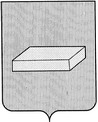 ГОРОДСКАЯ ДУМА ГОРОДСКОГО ОКРУГА ШУЯР Е Ш Е Н И Е		от 21 сентября 2016 года				№ 195О внесении изменений в Регламент городской Думы городского округа Шуя, утвержденный Решением городской Думы городского округа Шуя от 07.10.2015 № 7Рассмотрев предложения председателя постоянного комитета по городскому хозяйству и охране окружающей среды Д.Ю. Посылина, на основании Устава городского округа Шуя, городская ДумаР Е Ш И Л А:Внести в Регламент городской Думы городского округа Шуя, утвержденный решением городской Думы городского округа Шуя от 07.10.2015 № 7, следующие изменения:1.1. Дополнить пункт 7.11. Регламента вторым предложением следующего содержания: «При голосовании по каждому вопросу член комитета имеет один голос и подает его за принятие решения или против принятия решения.».2. Настоящее решение вступает в силу с момента опубликования.Председатель городской Думы городского округа ШуяД.Е. ПЛАТОНОВ Глава городского округа Шуя                                            С.Ю. РОЩИН